1. ПОЯСНИТЕЛЬНАЯ ЗАПИСКА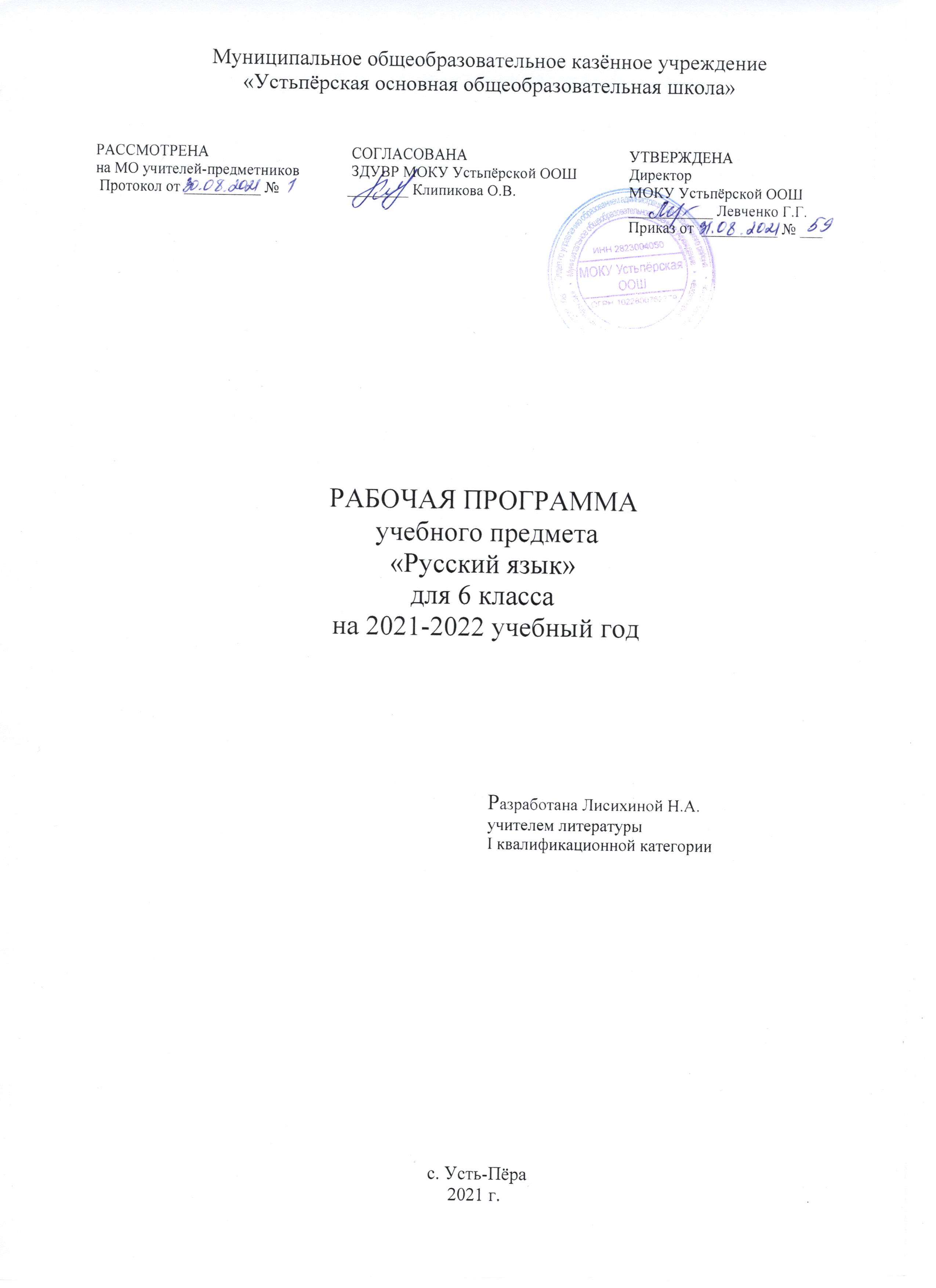 Рабочая программа разработана на основе авторской программы основного общего образования по русскому языку Т. А. Ладыженской, М. Т. Баранова, С.Г.Бархударова и др. «Русский язык. Рабочие программы 5-9 классы» - М.: «Просвещение», 2021Учебно-методический комплект обеспечен предметной линией учебников Т. А. Ладыженской, С.Г.Бархударова и др. В соответствии с учебным планом школы программа рассчитана на обязательное изучение русского языка в 6 классе в объеме 197 ч (5,8 часов в неделю). В связи с этим в данную программу внесены изменения: количество часов сокращено за счет изучения теоретического материала блоками с сохранением предусмотренных в программе часов на развитие речи, в том числе на написание сочинений и изложений. Изменения по разделам представлены в таблице.2. ПЛАНИРУЕМЫЕ РЕЗУЛЬТАТЫ ОБУЧЕНИЯ2.1. Личностные результаты обучения1. Уважительное отношение к Отечеству, родному языку и культуре; гордость за родной язык.2. Осознание эстетической ценности русского языка; красоты и выразительности речи, лексического и грамматического богатства русского языка; осознание возможностей русского языка для самовыражения и развития творческих способностей.3. Мотивация к обучению и познавательной деятельности; стремление к речевому совершенствованию; интерес к изучению языка; осознание своих достижений в изучении родного языка; готовность к саморазвитию.2.2. Метапредметные результаты обученияМетапредметные результаты включают освоенные обучающимися межпредметные понятия и универсальные учебные действия (регулятивные, познавательные, коммуникативные).Освоение межпредметных понятийОсвоение межпредметных понятий (система, факт, закономерность, феномен, анализ, синтез) базируется на развитии читательской компетенции, приобретение навыков работы с информацией и в процессе проектно-исследовательской деятельности. При освоении содержания дисциплины «Русский язык» обучающиеся смогут:- развить потребность в систематическом чтении;- извлекать информацию из текстовых источников разного типа, в том числе представленную в форме таблиц и схем;- подвергать используемые при освоении предмета «Русский язык» учебно-научные материалы, публицистические и художественные тексты различным способам информационной переработки: систематизировать, сопоставлять, анализировать и обобщать, преобразовывать текстовую информацию в форму таблицы, визуальную в текстовую; преобразовывать воспринятую на слух информацию в письменную форму;-  выделять главную и второстепенную информацию, представлять информацию в сжатой словесной форме;- самостоятельно искать информацию в словарях, в других источниках, в том числе в интернете, извлекать ее и преобразовывать;- получить опыт проектно-исследовательской деятельности;- развить способность к разработке нескольких вариантов решений, к поиску нестандартных решений, поиску и осуществлению наиболее приемлемого решения.Освоение универсальных учебных действийРегулятивные универсальные учебные действияВ процессе освоения содержания дисциплины «Русский язык» обучающийся сможет:- ставить цель деятельности на основе определенной проблемы и существующих возможностей;- определять в соответствии с учебной и познавательной задачей необходимые действия, составлять алгоритм их выполнения;- выбирать из предложенных вариантов и самостоятельно искать средства для решения задачи (учебно-научной, проектно-исследовательской, творческой и др.);- определять совместно с педагогом и сверстниками критерии планируемых результатов и критерии оценки своей учебной деятельности;- осуществлять контроль за своей учебной деятельностью;- оценивать свою деятельность, аргументируя причины достижения или отсутствия планируемого результата;- находить достаточные средства для выполнения учебных действий в изменяющейся ситуации и (или) отсутствии планируемого результата;- фиксировать и анализировать динамику собственных образовательных результатов;- наблюдать и анализировать собственную учебную и познавательную деятельность и деятельность других обучающихся в процессе взаимопроверки;- принимать решение в учебной ситуации и нести за него ответственность.Познавательные  универсальные учебные действияВ процессе освоения содержания дисциплины «Русский язык» обучающийся сможет:- выделять главную информацию, свертывать ее до ключевых слов, выстраивать логическую цепочку, состоящую из ключевого слова и соподчиненных ему слов;- выделять общий признак двух или нескольких предметов или явлений и объяснять их сходство;- объединять предметы или явления в группы по определенным признакам, сравнивать, классифицировать и обобщать факты и явления;- выделять явление из общего ряда других явлений;- строить рассуждение от общих закономерностей к частным явлениям и от частных явлений к общим закономерностям;- строить рассуждение на основе сравнения предметов и явлений, выделяя при этом общие правила;- создавать алгоритм действия;- участвовать в проектно-исследовательской деятельности, получить опыт разработки учебного проекта;- находить в тексте требуемую информацию (в соответствии с целями своей деятельности);- ориентироваться в содержании текста, понимать целостный смысл текста, структурировать текст;- определять и формулировать основную мысль текста;- выражать свое отношение к природе через сочинение-описание природы по личным впечатлениям;- осуществлять взаимодействие с электронными поисковыми системами, словарями.Коммуникативные  универсальные учебные действияВ процессе освоения содержания дисциплины «Русский язык» обучающийся сможет:- строить позитивные отношения в процессе учебной и познавательной деятельности;- играть определенную роль в совместной деятельности;- корректно и аргументированно отстаивать свою точку зрения;- развить умение работать индивидуально и в группе, вести диалог со сверстниками и с преподавателем;- организовывать учебное взаимодействие в мини-группе, группе, команде (определять общие цели, распределять роли, договариваться друг с другом и т.д.);- осознанно отбирать и использовать речевые средства для выражения мыслей и чувств, в процессе коммуникации с другими людьми (в паре, в малой группе, в команде, в классе, в процессе общения с преподавателем);- свободно излагать мысли в письменной и устной форме с учетом речевой ситуации;- соблюдать нормы речевого взаимодействия в процессе диалога, при публичном выступлении в форме монолога;- высказывать и обосновывать собственное мнение и запрашивать мнение партнера в рамках диалога;- создавать оригинальные письменные тексты и тексты по образцу с использованием необходимых речевых средств;- давать оценку действий партнера и осуществлять самооценку после завершения коммуникации;- использовать информационные ресурсы, необходимые для решения учебных и практических задач с помощью средств ИКТ (подготовка доклада, информационного сообщения, сбор данных, необходимых для проведения исследования, подготовки проекта и др.)2.3. Предметные результаты обучения В результате изучения предмета «Русский язык» в 6 классе обучающийся научится:- работать с учебной книгой, словарями и другими информационными источниками, включая ресурсы Интернета;- адекватно понимать, интерпретировать и комментировать тексты различных функционально-смысловых типов речи (повествование, описание, рассуждение) и функциональных разновидностей языка;- анализировать текст с точки зрения его темы, цели, основной мысли и дополнительной информации, принадлежности к функционально-смысловому типу речи функциональной разновидности языка;- обращаться к различным источникам информации, отражающим языковые нормы, находить и исправлять ошибки, связанные с нарушением языковых норм;- создавать замысел сочинения по личным впечатлениям, выбирать вид и форму изложения своего замысла, осуществлять отбор языкового материала;- определять вид диалога и участвовать в диалогическом общении с соблюдением норм современного русского литературного языка и речевого этикета;- соотносить содержание текста с его заглавием, находить средства связи предложений в тексте; создавать текст по данному началу и концу; выделять ключевые слова в готовом тексте и определять ключевые слова будущего текста;- собирать материалы к сочинению, использовать приемы наблюдения, составления и записи ключевых слов и словосочетаний, систематизировать материалы к сочинению;- воспроизводить прочитанный художественный текст в сжатом виде, применять на приемы изучающего чтения, сохранять при свертывании текста логичность и связность; воспроизводить одну из подтем художественного текста в письменной форме (выборочное изложение);- составлять сложный план, перерабатывать простой план в сложный; - писать сочинение-описание природы, сочинение-описание помещения, сочинение-рассказ, сочинение-рассказ по сюжетным рисункам (в том числе от 1-го или 3-го лица с учетом адресата и речевой ситуации), сочинение-описание по картине, сочинение-письмо другу с соблюдением норм современного русского литературного языка и речевого этикета;- создавать замысел сочинения по личным впечатлениям, выбирать вид и форму изложения своего замысла, осуществлять отбор языкового материала, дорабатывать написанное, исправлять допущенные ошибки;- готовить устное публичное выступление на научную (лингвистическую) и актуальную тему, выступать перед аудиторией сверстников с подготовленным сообщением, соблюдением норм современного русского литературного языка и речевого этикета, адекватно использовать жесты и мимику в процессе речевого общения;- создавать текст рассуждения на дискуссионную тему;- пользоваться электронными ресурсами для получения научной информации;- осознанно выбирать языковые средства в зависимости от коммуникативных целей, речевой ситуации и адресата;- распознавать специальные слова и словосочетания, употребляемые в официально-деловом стиле, составлять заявление; - работать со статьей толкового словаря, толковать лексическое значение слова разными способами;- разграничивать исконно русские и заимствованные слова, историзмы и архаизмы;- находить в предложениях и текстах эпитеты, сравнения, метафоры, олицетворения, гиперболы и определять роль изобразительно-выразительных средств языка;- распознавать общеупотребительные слова и слова ограниченного употребления (диалектные, профессиональные, жаргонные) в текстах, находить их в словарях;- определять стилистическую окраску слов (нейтральное, книжное, эмоционально окрашенное) находить в словарях стилистические пометы;- опознавать фразеологизмы по их признакам, определять лексическое значение фразеологизмов, их грамматическое строение и синтаксическую роль;- использовать фразеологические и толковый словари для определения значения фразеологизмов, подбирать к ним синонимы и антонимы, различать фразеологизмы и свободные сочетания слов, заменять свободные сочетания слов подходящими по смыслу фразеологизмами, употреблять фразеологизмы в речи;- делать лексический разбор слов;- определять способ образования слов, использовать словообразовательный словарь для самоконтроля;- правильно произносить сложносокращенные слова, определять род сложносокращенных слов, согласовывать со сложносокращенными словами глаголы в прошедшем времени;- делать словообразовательный разбор слов; определять способ образования существительных, прилагательных, глаголов;- распознавать несклоняемые существительные, определять их род, определять род несклоняемые географических названий, согласовывать с несклоняемыми существительными прилагательные и глаголы в форме прошедшего времени; употреблять несклоняемые существительные в речи;- распознавать существительные общего рода, соблюдать правила их употребления, определять род существительного, обозначающего лицо по профессии;- соблюдать нормы образования простой и составной формы сравнительной и превосходной степеней сравнения прилагательных, употреблять прилагательные в разных формах сравнения в различных стилях речи, определять синтаксическую роль прилагательных в сравнительной и превосходной степенях сравнения;- распознавать качественные, относительные и притяжательные прилагательные, доказывать принадлежность прилагательного к определенному разряду;- опознавать числительные в речи, разграничивать числительные и части речи с числовым значением;- склонять порядковые числительные, количественные числительные, обозначающие целые числа (от одного до четырех, от пяти до тридцати, от пятидесяти до восьмидесяти, от двухсот до девятисот, сорок, девяносто, сто, тысяча, полтора, полтораста), дробные числительные, собирательные числительные и употреблять их в речи;- распознавать местоимения в предложении и тексте, определят их синтаксическую роль, различать местоимения, указывающие на предмет, на признак, на количество;- определять разряд местоимений (личное, возвратное, вопросительное, относительное, неопределенное, отрицательное, притяжательное, указательное, определительное), правильно склонять местоимение;- употреблять местоимения в речи, использовать относительные местоимения как средство связи простых предложений в составе сложных, использовать местоимения вы, ваш для вежливого обращения к одному лицу;- находить разноспрягаемые глаголы, доказывать принадлежность глагола к данной группе, правильно употреблять в речи глаголы есть, кушать;- распознавать переходные и непереходные глаголы;- определять наклонение глагола, распознавать глаголы в изъявительном, условном, повелительном наклонениях и выявлять характерные для них морфологические признаки; различать глаголы 2-го лица множественного числа в изъявительном и повелительном наклонениях;- выражать различные оттенки побуждения с помощью глагольных форм, интонации и этикетных слов;- распознавать безличные глаголы и определять их форму, определять выражаемые ими лексические значения, заменять личные глаголы безличными, употреблять безличные глаголы в речи; - проводить морфологический анализ существительных, прилагательных, числительных, местоимений, глаголов;- соблюдать нормы произношения иноязычных слов, акцентологическую ному при образовании кратких форм имен прилагательных, соблюдать норму ударения при образовании степеней сравнения, при склонении местоимений сколько, сам, самый, при спряжении глаголов на –ить (звонить, кровоточить, углубить, облегчить), глагола баловать и производных от него;- соблюдать в практике письменной речи нормы правописания, изученные в 6 классе: буквы а и о в корнях –кас-кос-, -гар-гор-, -зар-зор-, буквы и-ы после приставок, гласные в приставках пре- и при-, соединительные гласные о и е в сложных словах, гласные е и и в падежных окончаниях существительных, о-е после шипящих и ц в окончаниях и суффиксах существительных, буква е в суффиксе –ен- существительных на –мя, слитное и раздельное написание не с существительными, буквы ч и щ в суффиксах –чик (-щик), буквы е и и в суффиксах –ек и –ик, ь в притяжательных прилагательных, слитное и раздельное написание не с прилагательными, о-е после шипящих и ц в окончаниях и суффиксах прилагательных, одна и две буквы н в суффиксах прилагательных, суффиксы прилагательных –к – и –ск-, дефисное и слитное написание сложных прилагательных, употребление ь на конце и в середине числительных, не в неопределенных местоимениях, дефис в неопределенных местоимениях, слитное и раздельное написание не- и ни- в отрицательных местоимениях, ь на конце глаголов повелительного наклонения, гласные в суффиксах глаголов –ова- (-ева-), -ыва- (-ива-); графически обозначить условия выбора орфограммы;- опираться на фонетический, морфемный, словообразовательный и морфологический анализ в практике правописания;- использовать орфографические словари.Обучающийся получит возможность научиться:- осознанно использовать речевые средства в соответствии с задачей коммуникации для выражения своих чувств и мыслей;- оценивать собственную и чужую речь с точки зрения точного, уместного и выразительного словоупотребления;- участвовать в разных видах обсуждения, формулировать собственную позицию и аргументировать ее, привлекая сведения из жизненного и читательского опыта;- пользоваться этимологическим словарем; использовать этимологические данные для объяснения правописания и лексического значения слова;- опознавать различные выразительные средства языка;- писать доверенности, расписки, справки и другие жанры официально-делового стиля речи;-составлять словообразовательные цепочки, характеризовать словообразовательные гнезда;- оценивать словообразовательный потенциал числительного и местоимения;-различать местоимение что и союз что;- осознанно выбирать наиболее эффективные способы решения учебных и познавательных задач.3. СОДЕРЖАНИЕ УЧЕБНОГО КУРСАЯзык. Речь. Общение Русский язык – один из развитых языков мира. Язык и речь. Речевое общение. Виды речи (устная и письменная). Формы речи (монолог, диалог, полилог). Речевая ситуация и ее компоненты (место, время, тема, цель, условия общения, собеседники). Речевой этикет. Формы функционирования русского национального языка. Литературный язык. Территориальные диалекты, просторечие, профессиональные разновидности, жаргон. Культура речи и ее основные аспекты: нормативный, коммуникативный, этический. Языковая норма, ее функции и особенности. Основные виды норм русского литературного языка (орфоэпические, лексические, грамматические, стилистические, орфографические, пунктуационные). Виды лингвистических словарей и отражение в них норм современного русского литературного языка.Повторение изученного в 5 классеФонетика и орфоэпия. Порядок фонетического разбора слова. Морфемика. Виды морфем. Порядок морфемного разбора. Морфология. Самостоятельные и служебные части речи. Морфологический разбор слова. Синтаксис. Словосочетание и предложение. Грамматическая основа предложения. Простое и сложное предложения. Синтаксический разбор предложения. Диалоги разного характера: этикетный диалог (приветствие, благодарность, извинение, комплимент, поздравление, прощание, пожелание, одобрение и др.); диалог-сообщение (передача информации; диалог-обмен мнениями; диалог-расспрос; диалог-убеждение; диалог-просьба; диалог-выяснение отношений (конфликт, спор, упрек). Орфография. Правила употребления ъ и ь, правила правописания приставок, гласных и согласных в корнях слов, орфограммы в окончаниях слов. Орфографический разбор слов. Пунктуация. Знаки препинания при однородных членах предложения, при обращении, тире между подлежащим и сказуемым. Пунктуация в предложениях с прямой речью и диалогом. Пунктуационный разбор предложений. Функциональные разновидности языка: научный стиль, разговорная речь, язык художественной литературы. Текст. Основная мысль. Заголовок текста. Составление простого плана текста. Сочинение об интересном событии. Анализ текста. ТекстТекст как продукт речевой деятельности. Основные признаки текста. Тема и основная мысль текста. Главная и второстепенная информация. Заглавие текста. Ключевые слова. Средства связи предложений в тексте. Функционально-смысловые типы речи (повествование, описание, рассуждение). Функциональные разновидности языка. Особенности официально-делового стиля речи. Основные жанры официально-делового стиля. Составление заявления и доверенности. Создание сочинения по данному началу и концу. Сочинение-рассказ. Информационная переработка текста в форму плана. Развитие устной научной речи.Лексикология и фразеология. Культура речиПовторение лексикологических понятий, изученных в 5 классе: однозначные и многозначные слова, прямое и переносное значение слова, синонимы, антонимы, омонимы, паронимы. Основные изобразительно-выразительные средства русского языка, их использование в речи (метафора, эпитет, сравнение, олицетворение, гипербола). Сферы употребления русской лексики. Общеупотребительные слова и слова ограниченного употребления (профессиональные, диалектные, жаргонные). Стилистическая роль профессионализмов, диалектизмов и жаргонизмов, использование их в художественной литературе. Стилистическая окраска слова. Стилистические пласты лексики (книжная, нейтральная, сниженная, эмоционально окрашенная лексика). Стилистические помета в словаре. Исконно русские и заимствованные слова. Взаимообогащение языков. Активный и пассивный словарный запас. Архаизмы, историзмы, неологизмы. Фразеологизмы и их признаки. Взаимосвязь языка и культуры. Источники происхождения фразеологизмов. Фразеологизмы как средства выразительности речи. Выявление лексических и фразеологических единиц языка с национально-культурным компонентом значения в произведениях устного народного творчества, в художественной литературе, и в исторических текстах; объяснение их значения с помощью лингвистических словарей. Пословицы, поговорки, афоризмы и крылатые слова. Основные лексические нормы современного русского литературного языка (нормы употребления слова в соответствии с его точным лексическим значением, различение в речи омонимов, антонимов, синонимов, паронимов, многозначных слов; нормы лексической сочетаемости и др.). оценка своей и чужой речи с точки зрения точного, уместного и выразительного словоупотребления. Основные лингвистические словари. Работа со словарной статьей. Лексический анализ слова. Понятие об этимологии. Приемы сбора материалов к сочинению. Устное сочинение по картине. Сочинение по личным наблюдениям. Сжатое изложение прочитанного текста. Устное сообщение о фразеологизме.Словообразование. Орфография. Культура речиСпособы образования слов: морфологические (приставочный, суффиксальный, приставочно-суффиксальный, бессуффиксный, способ сложения) и неморфологический – переход одной части речи в другую. Производящая и производная основы. Словообразующая морфема. Словообразовательная пара. Словообразовательный анализ слова. Словообразовательная цепочка. Словообразовательное гнездо. Понятие об этимологии. Применение знаний по  морфемике и словообразованию в практике правописания. Правописание гласных в корнях с чередованием: -кас-кос-; гар-гор; зар-зор. Буквы ы и и после приставок. Гласные в приставках пре- и при-. Соединительные о и е в сложных словах. Сложносокращенные слова. Род сложносокращенных слов. Сочинение-описание помещения. Сочинение-описание интерьера по картине. Развитие устной научной речи.Морфология. Орфография. Культура речиИмя существительноеСуществительное как знаменательная часть речи. Развитие представления о грамматическом значении имени существительного. Разносклоняемые имена существительные. Несклоняемые имена существительные. Определение рода несклоняемых нарицательных имен существительных. Определение рода сложносокращенных слов. Определение рода несклоняемых географических названий. Нормы употребления имен собственных. Правила согласования прилагательных и глаголов в форме прошедшего времени с несклоняемыми существительными. Имена существительные общего рода. Нормы согласования прилагательных и глаголов в форме прошедшего времени с существительными общего рода. Развитие представления о синтаксических свойствах существительных. Морфологический разбор существительных. Норма произношения заимствованных имен существительных (произношение согласных перед е). Способы образования имен существительных. Применение знаний об имени существительном в практике правописания. Буква е в суффиксе –ен- существительных на –мя. Слитное и раздельное написание не с существительными. Буквы ч и щ в суффиксе существительных –чик (-щик). Гласные в суффиксах существительных –ек и –ик. Гласные о и е после шипящих в суффиксах существительных. Сочинение-письмо другу. Устное публичное выступление о происхождении имен. Сочинение по личным впечатлениям. Развитие устной научной речи.Имя прилагательноеСтепени сравнения прилагательных. Нормы образования простой и составной форм сравнительной и превосходной степени имен прилагательных. Развитие представления о синтаксических свойствах имен прилагательных. Разряды прилагательных по значению. Качественные, относительные и притяжательные прилагательные. Способы образования имен прилагательных. Переход притяжательных прилагательных в качественные. Морфологический разбор прилагательных. Норма постановки ударения в кратких прилагательных.  Применение знаний об имени прилагательном в практике правописания.  Разделительный ь в притяжательных прилагательных. Слитное и раздельное написание не с прилагательными. Буквы о и е после шипящих и ц в суффиксах имен прилагательных. Одна и две буквы н в суффиксах прилагательных. Различение на письме суффиксов прилагательных –к- и –ск-. Дефисное и слитное написание сложных прилагательных. Сочинение-описание природы по личным наблюдениям. Выборочное изложение. Сочинение-описание природы по картине. Развитие устной научной речи.Имя числительноеОбщекатегориальное значение, морфологические и синтаксические свойства числительных. Различение имени числительного и слов других частей речи с числовым значением. Простые и составные числительные. Способы выражения приблизительного количества. Порядковые числительные. Склонение порядковых числительных. Образование сложных порядковых числительных. Нормы сочетания порядковых числительных с названиями месяцев, событий праздников. Количественные числительные. Разряды количественных числительных по значению. Нормы склонения числительных, обозначающих целые числа (от одного до четырех, от пяти до тридцати, от пятидесяти до восьмидесяти, от двухсот до девятисот, сорок, девяносто, сто, тысяча, полтора, полтораста). Особенности склонения числительных тысяча, полтора, полтораста. Правила склонения дробных числительных. Собирательные числительные. Нормы склонения и употребления собирательных числительных. Склонение числительных оба/обе. Морфологический разбор имени числительного. Словообразовательный потенциал имени числительного. Оценка собственной и чужой речи с точки зрения соблюдения норм произношения имен числительных. Применение знаний об имени числительном в практике правописания. Употребление ь на конце и в середине числительных. Безударные гласные в падежных окончаниях порядковых числительных. Устное публичное выступление о произведениях народных промыслов. Устное публичное выступление на тему «Берегите природу». Развитие устной научной речи.МестоимениеОбщекатегориальное значение, морфологические и синтаксические свойства местоимения. Различение местоимений, указывающих на предмет, на признак, на количество. Разряды местоимений. Личные местоимения. Особенности склонения личных местоимений. Употребление местоимений ты и вы в речи. Возвратное местоимение себя. Склонение местоимения себя. Использование местоимения себя во фразеологизмах. Вопросительные и относительные местоимения. Склонение вопросительных местоимений кто, что, чей, сколько. Норма постановки ударения при склонении местоимения сколько. Различение вопросительных и относительных местоимений, местоимения что и союза что. Образование и склонение неопределенных местоимений. Притяжательные местоимения. Употребление притяжательных местоимений. Склонение притяжательных местоимений. Различение притяжательных и личных местоимений в косвенных падежах. Указательные местоимения. Употребление предлогов о и об при склонении указательных местоимений. Определительные местоимения. Норма ударения в местоимения сам, самый в косвенных падежах. Словообразовательный потенциал местоимений. Классификация местоимений по признаку сходству с существительными, прилагательными, числительными. Морфологический разбор местоимений. Употребление местоимений в речи. Использование местоимений вы, ваш для вежливого обращения к одному лицу. Употребление относительных местоимений в качестве средства связи простых предложений в составе сложных. Исправление ошибок при употреблении местоимений. Применение знаний о местоимениях в практике правописания. Употребление буквы н в местоимениях 3-го лица после предлогов. Слитное написание не в неопределенных местоимениях. Дефисное написание неопределенных местоимений. Условия раздельного написания приставки кое-. Различение приставок не- и ни- в отрицательных местоимениях. Сочинение-рассказ по сюжетным рисункам от 1-го лица с включением элементов описания места действия и диалога. Особенности рассуждения на дискуссионную тему. Сочинение повествовательного типа по картине. Развитие устной научной речи. ГлаголРазвитие представления о грамматическом значении глагола. Разноспрягаемые глаголы. Особенности спряжения разноспрягаемых глаголов. Переходные и непереходные глаголы. Наклонение глагола. Изъявительное наклонение. Условное наклонение. Повелительное наклонение глагола. Особенности образования и изменения форм повелительного наклонения. Различение глаголов 2-го лица множественного числа в изъявительном и повелительном наклонениях. Способы употребления одних наклонений в значении других. Выражение различных оттенков побуждения с помощью глагольных форм, интонации и этикетных слов. Безличные глаголы.  Лексические значения, выражаемые безличными глаголами. Употребление безличных глаголов в речи. Морфологический разбор глаголов. Способы образования глаголов. Развитие умения делать словообразовательный разбор глагола. Применение знаний о глаголе в практике правописания. Закрепление правил, изученных в 5 классе: безударные окончания в личных окончаниях глаголов; буква ь в глаголах на –тся и –ться, гласные в корнях с чередованием, не с глаголами. Раздельное написание частицы бы (б) с глаголами. Употребление ь на конце глаголов повелительного наклонения. Правописание гласных в суффиксах глаголов на       –ова- (-ева-) и –ива- (-ыва-). Сочинение-рассказ по сюжетным картинкам. Подробное изложение повествовательного текста. Сочинение-рассказ на основе услышанного. Развитие устной научной речи.Повторение и систематизация изученного в 5 и 6 классахСистематизация изученного по лексикологии, фразеологии, словообразованию, морфологии, синтаксису, орфографии и пунктуации. Сочинение на лингвистическую тему.4. ТЕМАТИЧЕСКОЕ ПЛАНИРОВАНИЕНазвание разделаПрограмма Т. А. Ладыженской, М. Т. Баранова, С.Г.Бархударова и др.Данная программаЯзык. Речь. Общение 44Повторение изученного в 5 классе9+28+2Текст 4+24+2Лексика. Фразеология. Культура речи19+417+4Словообразование. Орфография. Культура речи27+425+4Морфология. Орфография. Культура речиИмя существительноеИмя прилагательноеИмя числительноеМестоимение Глагол105+1920+322+618+222+323+5101+1919+321+617+221+323+5Повторение и систематизация изученного в 5-6 классах9+2    /   2105+2 / 197КлассНазвание разделаКол-во часов6Язык. Речь. Общение 46Повторение изученного в 5 классе8+26Текст 4+26Лексика и фразеология. Культура речи17+46Словообразование. Орфография. Культура речи25+46Морфология. Орфография. Культура речиИмя существительноеИмя прилагательноеИмя числительноеМестоимение Глагол101+1919+321+617+221+323+56Повторение и систематизация изученного в 5-6 классах5+2 / 1975. КАЛЕНДАРНО-ТЕМАТИЧЕСКОЕ ПЛАНИРОВАНИЕ 5. КАЛЕНДАРНО-ТЕМАТИЧЕСКОЕ ПЛАНИРОВАНИЕ 5. КАЛЕНДАРНО-ТЕМАТИЧЕСКОЕ ПЛАНИРОВАНИЕ 5. КАЛЕНДАРНО-ТЕМАТИЧЕСКОЕ ПЛАНИРОВАНИЕ 5. КАЛЕНДАРНО-ТЕМАТИЧЕСКОЕ ПЛАНИРОВАНИЕ 5. КАЛЕНДАРНО-ТЕМАТИЧЕСКОЕ ПЛАНИРОВАНИЕ № п/пТема урокаКол-во часовРесурсы урокаДатаДата№ п/пТема урокаКол-во часовРесурсы урокапланфактЯЗЫК. РЕЧЬ. ОБЩЕНИЕ (4 ч)ЯЗЫК. РЕЧЬ. ОБЩЕНИЕ (4 ч)ЯЗЫК. РЕЧЬ. ОБЩЕНИЕ (4 ч)ЯЗЫК. РЕЧЬ. ОБЩЕНИЕ (4 ч)ЯЗЫК. РЕЧЬ. ОБЩЕНИЕ (4 ч)ЯЗЫК. РЕЧЬ. ОБЩЕНИЕ (4 ч)1/1Русский язык — один из развитых языков мира1Учебник §12/2Входная контрольная работа №113/3Литературный язык и его нормы1Учебник §24/4Культура речи. Речевая ситуация1Учебник §3, 4ПОВТОРЕНИЕ ИЗУЧЕННОГО В 5 КЛАССЕ (8 ч + 2 ч)ПОВТОРЕНИЕ ИЗУЧЕННОГО В 5 КЛАССЕ (8 ч + 2 ч)ПОВТОРЕНИЕ ИЗУЧЕННОГО В 5 КЛАССЕ (8 ч + 2 ч)ПОВТОРЕНИЕ ИЗУЧЕННОГО В 5 КЛАССЕ (8 ч + 2 ч)ПОВТОРЕНИЕ ИЗУЧЕННОГО В 5 КЛАССЕ (8 ч + 2 ч)ПОВТОРЕНИЕ ИЗУЧЕННОГО В 5 КЛАССЕ (8 ч + 2 ч)1/5Фонетика. Орфоэпия. 1Учебник §52/6Морфемы в слове. Орфограммы в приставках и корнях слов1Учебник §63/7Части речи1Учебник §74/8Орфограммы в окончаниях слов1Учебник §85/9Р/р Сочинение «Интересная встреча»1Учебник упр.536/10Словосочетание. Простое предложение1Учебник §9,107/11Сложное предложение. Синтаксический разбор предложений1Учебник §11, 128/12Прямая речь. Диалог1Учебник §139/13Р/р Виды диалога1Учебник §1310/14Контрольная работа №2. Обобщение материала по теме «Повторение изученного в 5 классе»1Учебник §5-13ТЕКСТ (4 ч + 2 ч)ТЕКСТ (4 ч + 2 ч)ТЕКСТ (4 ч + 2 ч)ТЕКСТ (4 ч + 2 ч)ТЕКСТ (4 ч + 2 ч)ТЕКСТ (4 ч + 2 ч)1/15Текст. Тема и основная мысль текста. Заглавие текста1Учебник §14, 152/16Р/р Начальные и конечные предложения текста. Сочинение по данному началу и концу1Учебник §163/17Ключевые слова1Учебник §174/18Р/р Сочинение-рассказ1Учебник упр.825/19Понятие о функциональных разновидностях языка1Учебник §186/20Официально-деловой стиль речи1Учебник §19ЛЕКСИКА И ФРАЗЕОЛОГИЯ. КУЛЬТУРА РЕЧИ (17 ч +4 ч)ЛЕКСИКА И ФРАЗЕОЛОГИЯ. КУЛЬТУРА РЕЧИ (17 ч +4 ч)ЛЕКСИКА И ФРАЗЕОЛОГИЯ. КУЛЬТУРА РЕЧИ (17 ч +4 ч)ЛЕКСИКА И ФРАЗЕОЛОГИЯ. КУЛЬТУРА РЕЧИ (17 ч +4 ч)ЛЕКСИКА И ФРАЗЕОЛОГИЯ. КУЛЬТУРА РЕЧИ (17 ч +4 ч)ЛЕКСИКА И ФРАЗЕОЛОГИЯ. КУЛЬТУРА РЕЧИ (17 ч +4 ч)1/21Слово и его лексическое значение1Учебник §202/22Р/р Собирание материалов к сочинению2Учебник §213/23Р/р Собирание материалов к сочинению2Учебник §214/24Изобразительно-выразительные средства языкаУчебник §225/52Общеупотребительные слова и слова ограниченного употребления1Учебник §236/26Профессионализмы1Учебник §247/27Диалектизмы1Учебник §258/28Р/р Сжатое изложение1Учебник упр.1489/29Жаргонизмы    1Учебник §2610/30Эмоционально окрашенные слова1Учебник §2711/31Исконно русские и заимствованные слова1Учебник §2812/32Неологизмы 1Учебник §2913/33Устаревшие слова1Учебник §2914/34Фразеологизмы1Учебник §3015/35Источники фразеологизмов1Учебник §3116/36Р/р Устное сообщение о происхождение фразеологизмов1Учебник упр.18917/37Словари 1Учебник §3218/38Лексический анализ слова1Учебник §3319/39Повторение и обобщение материала по теме «Лексика. Фразеология. Культура речи»1Учебник §20-3320/40Контрольная работа № 2 по теме «Лексика. Фразеология. Культура речи»121/41Анализ контрольной работы1СЛОВООБРАЗОВАНИЕ. ОРФОГРАФИЯ. КУЛЬТУРА РЕЧИ (25 ч + 4 ч)СЛОВООБРАЗОВАНИЕ. ОРФОГРАФИЯ. КУЛЬТУРА РЕЧИ (25 ч + 4 ч)СЛОВООБРАЗОВАНИЕ. ОРФОГРАФИЯ. КУЛЬТУРА РЕЧИ (25 ч + 4 ч)СЛОВООБРАЗОВАНИЕ. ОРФОГРАФИЯ. КУЛЬТУРА РЕЧИ (25 ч + 4 ч)СЛОВООБРАЗОВАНИЕ. ОРФОГРАФИЯ. КУЛЬТУРА РЕЧИ (25 ч + 4 ч)СЛОВООБРАЗОВАНИЕ. ОРФОГРАФИЯ. КУЛЬТУРА РЕЧИ (25 ч + 4 ч)1/42Морфемика исловообразование1Учебник §342/43Р/р Описание помещения1Учебник §353/44Основные способы образованияслов в русском языке2Учебник §364/45Основные способы образованияслов в русском языке2Учебник §365/46Этимология слов1Учебник §376/47Р/р Систематизация материалов к сочинению1Учебник §387/48Р/р Сочинение-описание помещения1Учебник упр.2288/49Буквы а и о в корне -кас- —-кос-2Учебник §399/50Буквы а и о в корне -кас- —-кос-2Учебник §3910/51Буквы а и о в корне -гар- —-гор-2Учебник §4011/52Буквы а и о в корне -гар- —-гор-2Учебник §4012/53Буквы а и о в корне -зар- —-зор-1Учебник §4113/54Гласные в корнях с чередованием. Обобщение материала1Учебник §39-4114/55Буквы ы и и после приставок2Учебник §4215/56Буквы ы и и после приставок2Учебник §4216/57Гласные в приставках пре- ипри-4Учебник §4317/58Гласные в приставках пре- ипри-4Учебник §4318/59Гласные в приставках пре- ипри-4Учебник §4319/60Гласные в приставках пре- ипри-4Учебник §4320/61Контрольная работа №3 по теме «Словообразование. Орфография.  Культура речи»121/62Анализ контрольной работы122/63Соединительные о и е в сложныхсловах1Учебник §4423/64Сложносокращенные  слова1Учебник §4524/65Род сложносокращенных слов1Учебник §4525/66Р/р Сочинение-описание картины1Учебник упр.27026/67Морфемный и словообразовательный разбор слова1Учебник §4627/68Повторение и обобщение материала по теме «Лексика. Фразеология. Культура речи»1Учебник §34-4628/69Контрольная работа №4 по теме «Словообразование. Орфография.  Культура речи»129/70Анализ контрольной работы1МОРФОЛОГИЯ. ОРФОГРАФИЯ. КУЛЬТУРА РЕЧИМОРФОЛОГИЯ. ОРФОГРАФИЯ. КУЛЬТУРА РЕЧИМОРФОЛОГИЯ. ОРФОГРАФИЯ. КУЛЬТУРА РЕЧИМОРФОЛОГИЯ. ОРФОГРАФИЯ. КУЛЬТУРА РЕЧИМОРФОЛОГИЯ. ОРФОГРАФИЯ. КУЛЬТУРА РЕЧИМОРФОЛОГИЯ. ОРФОГРАФИЯ. КУЛЬТУРА РЕЧИИмя существительное (19 ч + 3 ч)Имя существительное (19 ч + 3 ч)Имя существительное (19 ч + 3 ч)Имя существительное (19 ч + 3 ч)Имя существительное (19 ч + 3 ч)Имя существительное (19 ч + 3 ч)1/71Повторение изученного в 5 классе1Учебник §472/72Р/р Письмо другу1Учебник упр.2893/73Разносклоняемые имена существительные1Учебник §484/74Буква е в суффиксе -ен- существительных на -мя1Учебник §495/75Р/р Устное публичное выступление о происхождении имен1Учебник упр.3086/76Несклоняемые имена существительные2Учебник §507/77Несклоняемые имена существительные2Учебник §508/78Род несклоняемых имён существительных2Учебник §519/79Род несклоняемых имён существительных2Учебник §5110/80Имена существительные общего рода1Учебник §5211/81Морфологический разбор имени существительного1Учебник §5312/82Р/р Сочинение по личным впечатлениям1Учебник упр.32913/83Не с существительными2Учебник §5414/84Не с существительными2Учебник §5415/85Буквы ч и щ в суффиксе существительных -чик (-щик)2Учебник §5516/86Буквы ч и щ в суффиксе существительных -чик (-щик)2Учебник §5517/87Гласные в суффиксах существительных -ек и -ик1Учебник §5618/88Гласные о и е после шипящихв суффиксах существительных2Учебник §5719/89Гласные о и е после шипящихв суффиксах существительных2Учебник §5720/90Повторение и обобщение материала по теме «Имя существительное»1Учебник §47-5721/91Контрольная работа №5 по теме «Имя существительное»122/92Анализ контрольной работы1Имя прилагательное (21 ч + 6 ч)Имя прилагательное (21 ч + 6 ч)Имя прилагательное (21 ч + 6 ч)Имя прилагательное (21 ч + 6 ч)Имя прилагательное (21 ч + 6 ч)Имя прилагательное (21 ч + 6 ч)1/93Повторение изученного в 5 классе1Учебник §582/94Р/р Описание  природы. Подготовка к сочинению-описанию природы по личным впечатлениям2Учебник §593/95Р/р Описание  природы. Подготовка к сочинению-описанию природы по личным впечатлениям2Учебник §594/96Степени сравнения имён прилагательных1Учебник §605/97Сравнительная степень имен прилагательных1Учебник §606/98Превосходная степень имен прилагательных1Учебник §607/99Р/р Сочинение-описание природы по личным впечатлениям18/100Разряды прилагательных по значению. Качественные прилагательные1Учебник §619/101Относительные прилагательные1Учебник §6210/102Притяжательные прилагательные1Учебник §6311/103Морфологический разбор имениприлагательного1Учебник §6412/104Р/р Выборочное изложение1Учебник упр.39213/105Не с прилагательными2Учебник §6514/106Не с прилагательными2Учебник §6515/107Буквы о и е после шипящих и цв суффиксах прилагательных2Учебник §6616/108Буквы о и е после шипящих и цв суффиксах прилагательных2Учебник §6617/109Р/р Сочинение-описание картины1Учебник с.2918/110Одна и две буквы н в суффиксахприлагательных3Учебник §6719/111Одна и две буквы н в суффиксахприлагательных3Учебник §6720/112Одна и две буквы н в суффиксахприлагательных3Учебник §6721/113Различение на письме суффиксовприлагательных -к- — -ск-1Учебник §6822/114Дефисное и слитное написаниесложных прилагательных2Учебник §6923/115Дефисное и слитное написаниесложных прилагательных2Учебник §6924/116Повторение и обобщение материала по теме «Имя прилагательное»1Учебник §58-6925/117Р/р Подготовка устного выступления о произведениях народных промыслов1Учебник упр.43926/118Контрольная работа №6 по теме «Имя прилагательное»127/119Анализ контрольной работы1Имя числительное (17 ч + 2 ч)Имя числительное (17 ч + 2 ч)Имя числительное (17 ч + 2 ч)Имя числительное (17 ч + 2 ч)Имя числительное (17 ч + 2 ч)Имя числительное (17 ч + 2 ч)1/120Имя числительное как частьречи1Учебник §702/121Простые и составные числительные1Учебник §713/122Мягкий знак на конце и в середине числительных2Учебник §724/123Мягкий знак на конце и в середине числительных2Учебник §725/124Р/р Устное публичное выступление о произведениях народных промыслов1Учебник упр.4396/125Порядковые числительные2Учебник §737/126Порядковые числительные2Учебник §738/127Разряды количественных числительных1Учебник §749/128Числительные, обозначающиецелые числа1Учебник §7510/129Числительные, обозначающиецелые числа1Учебник §7511/130Числительные, обозначающиецелые числа1Учебник §7512/131Дробные числительные1§7613/132Собирательные числительные2Учебник §7714/133Собирательные числительные2Учебник §7715/134Морфологический разбор именичислительного1Учебник §7816/135Повторение и обобщение материала по теме «Имя числительное»1Учебник §70-7817/136Контрольная работа №7 по теме «Имя числительное»118/137Анализ контрольной работы119/138Р/р Устное публичное выступление на тему «Берегите природу»1Учебник упр.478Местоимение (21 ч + 3 ч)Местоимение (21 ч + 3 ч)Местоимение (21 ч + 3 ч)Местоимение (21 ч + 3 ч)Местоимение (21 ч + 3 ч)Местоимение (21 ч + 3 ч)1/139Местоимение как часть речи1Учебник §792/140Разряды местоимений. Личные местоимения1Учебник §803/141Возвратное местоимение себя1Учебник §814/142Р/р Рассказ по сюжетным рисункам от 1-го лица1Учебник упр.4965/143Вопросительные и относительныеместоимения3Учебник §826/144Вопросительные и относительныеместоимения3Учебник §827/145Вопросительные и относительныеместоимения3Учебник §828/146Неопределённые местоимения2Учебник §839/147Неопределённые местоимения2Учебник §8310/148Отрицательные местоимения3Учебник §8411/149Отрицательные местоимения3Учебник §8412/150Отрицательные местоимения3Учебник §8413/151Притяжательные местоимения2Учебник §8514/152Притяжательные местоимения2Учебник §8515/153Р/р Рассуждение1Учебник §8616/154Указательные местоимения1Учебник §8717/155Определительные местоимения2Учебник §8818/156Определительные местоимения2Учебник §8819/157Местоимения и другие частиречи1Учебник §8920/158Морфологический разбор местоимения1Учебник §9021/159Р/р Сочинение по картине1Учебник упр.54722/160Повторение и обобщение материала по теме «Местоимение»1Учебник §79-9023/161Контрольная работа №8 по теме «Местоимение»124/162Анализ контрольной работы1Глагол (23 ч + 5 ч)Глагол (23 ч + 5 ч)Глагол (23 ч + 5 ч)Глагол (23 ч + 5 ч)Глагол (23 ч + 5 ч)Глагол (23 ч + 5 ч)1/163Повторение изученного в 5 классе2Учебник §912/164Повторение изученного в 5 классе2Учебник §913/165Р/р Сочинение-рассказ сюжетным картинкам1Учебник упр.5654/166Разноспрягаемые глаголы1Учебник §925/167Глаголы переходные и непереходные3Учебник §936/168Глаголы переходные и непереходные3Учебник §937/169Глаголы переходные и непереходные3Учебник §938/170Наклонение глагола. Изъявительное наклонение1Учебник §949/171Р/р Изложение 2Учебник упр.59010/172Р/р Изложение 2Учебник упр.59011/173Условное наклонение2Учебник §9512/174Условное наклонение2Учебник §9513/175Повелительное наклонение3Учебник §9614/176Повелительное наклонение3Учебник §9615/177Повелительное наклонение3Учебник §9616/178Р/р Составление рассказа по рисункам1Учебник упр.60917/179Употребление наклонений2Учебник §9718/180Употребление наклонений2Учебник §9719/181Безличные глаголы2Учебник §9820/182Безличные глаголы2Учебник §9821/183Морфологический разбор глагола1Учебник §9922/184Р/р Рассказ на основе услышанного1Учебник §10023/185Правописание гласных в суффиксах глаголов2Учебник §10124/186Правописание гласных в суффиксах глаголов2Учебник §10125/187Повторение и обобщение материала по теме «Местоимение»2Учебник §91-10126/188Повторение и обобщение материала по теме «Местоимение»2Учебник §91-10127/189Контрольная работа №10 по теме «Глагол»128/190Анализ контрольной работы1ПОВТОРЕНИЕ И СИСТЕМАТИЗАЦИЯ ИЗУЧЕННОГО В 5—6 КЛАССАХ. КУЛЬТУРА РЕЧИ (5 ч + 2 ч)ПОВТОРЕНИЕ И СИСТЕМАТИЗАЦИЯ ИЗУЧЕННОГО В 5—6 КЛАССАХ. КУЛЬТУРА РЕЧИ (5 ч + 2 ч)ПОВТОРЕНИЕ И СИСТЕМАТИЗАЦИЯ ИЗУЧЕННОГО В 5—6 КЛАССАХ. КУЛЬТУРА РЕЧИ (5 ч + 2 ч)ПОВТОРЕНИЕ И СИСТЕМАТИЗАЦИЯ ИЗУЧЕННОГО В 5—6 КЛАССАХ. КУЛЬТУРА РЕЧИ (5 ч + 2 ч)ПОВТОРЕНИЕ И СИСТЕМАТИЗАЦИЯ ИЗУЧЕННОГО В 5—6 КЛАССАХ. КУЛЬТУРА РЕЧИ (5 ч + 2 ч)ПОВТОРЕНИЕ И СИСТЕМАТИЗАЦИЯ ИЗУЧЕННОГО В 5—6 КЛАССАХ. КУЛЬТУРА РЕЧИ (5 ч + 2 ч)1/191Разделы науки о языке. Орфография.  Пунктуация1Учебник §102, 103, 1042/192Промежуточная аттестация 13/193Р/р Сочинение на лингвистическую тему24/194Р/р Сочинение на лингвистическую тему25/195Лексикология и фразеология. 1Учебник §1056/196Словообразование1Учебник §1067/197Морфология. Синтаксис1Учебник §107, 108